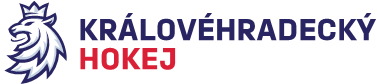 Zápis č. 16/2018-2019Ze zasedání STK – dne 10. 1. 2019 v Hradci KrálovéPřítomni:  J. Šťavík, L. Balášová, P. LuštinecOmluven: V. Votroubek1.	STK upozorňuje kluby KLS na ustanovení TN, odst. 12) – hráči nastupující v play off 	musí mít odehráno minimálně 30% utkání v základní části soutěže (tj. min. 8 utkání), 	základní částí se rozumí 1. část soutěže a 2. část soutěže sk. A a sk. B. 2. STK bere na vědomí rozlosování KLS 2. části sk. a sk. B. Číslování v Hosysu sk. A je 	odlišné 	od číslování uvedeného v Rozpisu soutěží. STK žádá kluby, aby používaly 	číslování utkání dle systému Hosys.  3.	STK povoluje sehrát utkání KLS č. H0119 Trutnov – Hronov po termínu rozlosování dne 	17.1.2019. STK přihlédla k faktu, že rozlosování bylo provedené bez dostatečného časového 	předstihu a bere na vědomí, že v termínu rozlosování se odehrává na ZS v Trutnově utkání II. 	ligy mužů. Změna 	pořadatelství by se rovněž kryla s utkáním II. ligy.4.	STK při kontrole zápisů o utkání KLS č. u. H 0113 Náchod – Trutnov ze dne 9.1.2019 	zjistila, jak je v zápisu uvedeno hl. rozhodčím, že nebyl ke hře připuštěn hráč HC Trutnov B 	Pavel Javůrek z důvodu neplatného registračního průkazu. STK na základě toho provedla 	kontrolu zápisů o utkání 1 části KLS a zjistila, že neoprávněně nastoupil tento hráč v u.č. 	H0055 HC Náchod – HC Trutnov B (4 : 5 P) a v u.č. H0065 HC Jaroměř – HC Trutnov B 	(7 : 3). STK považuje start jmenovaného hráče v těchto utkáních za neoprávněný – neplatný 	RP. STK dle čl. 410 odst. a) rozhodla ponechat výsledky dosažené na ledě. STK přihlédla 	k faktu, že případná změna výsledku (kontumace) by neměla vliv na vývoj v tabulce po zákl. 	části. STK dále dle čl. 411 odst. d) předává k dořešení DK. Zároveň konstatuje, že došlo 	k pochybení rozhodčích těchto utkání a předává KR. 5.	STK upozorňuje, že v 2. části soutěž KLP „velký hokej“se neuvádějí výsledky a 	nevyplňují ani střelci branek. Je zakázáno vést a zveřejňovat jakékoliv výsledky, 	tabulky a statistiky ze soutěží.6.	STK schvaluje soupisku hráčů KLP 2009 HC Město Rychnov n. K. společná s SK 	Žamberk. Hráči hrají na potvrzenou soupisku v 2. části soutěže KLP 2009.7. Změny oproti RS, hlášení času začátku utkání a oboustranně potvrzené dohody bere STK na vědomí dle systému HoSys. STK veškeré předehrávky bere na vědomí a potvrzuje v systému Hosys. V tabulce odsouhlasené změny po stanoveném termínu utkání.8.	 Schválená utkání:KLS	0105, 0107 – 0110, 0202, 0203RLJ 	1996, 1998 - 2002					RLD	4781, 4797, 4807, 488				chybí: 4809, 4810LŽ A+C	6066/8066 – 6068/8068		chybí:6008/8008, 6018/8018,6038/7038, 6056/8056, 6064/8064,6065/8065LŽ B+D	5101/7101, 5104/7104, 5105/7105, 5106,  5107/7107, 5108/7108,		5110/7110, 5111, 5112/7112, 5113/7113 5116/7116, 5301, 5302, 5304, 				5305/7305, 5306/7306 		 						chybí: 7035, 5102/7102, 7106, 5109/7109, 5114/7114, 5115/7115KLP	9201 – 9203, 9205, 9206				chybí: 9040, 9044, 9204Mini 2010	9436, 9437, 9439, 9443 – 9445, 9447 - 9449 	chybí: 9446 Mini 2011	9619, 9621, 9622, 9624 				chybí: 9606,9614, 9624Zapsala: Lucie BalášováOvěřil: Jindřich Šťavík Č.utkáníHOKTermínČasZSPoznámka2003Nová Paka – Č.Třebová15.2.1920:00NPSTK souhlasí2030Litomyšl – Č.Třebová12.2.1918:30LIČas. rozpětí0119Trutnov – Hronov17.1.1918:00HRSTK souhlasí4827Choceň – Nový Bydžov17.2.1911:00COSTK souhlasí5313Rychnov – Dvůr K.20.1.198:20RKSTK souhlasí7128Hronov – Nové Město13.2.1917:30HRSTK souhlasí